Clerk’s Report – April 2022Update on stolen post box – EdmondshamI was on hold for 25mins to speak to an advisor for an update to be told that there is nothing they can do for me and I need to speak to a different department! I have been given another reference number and to await an email from the Delivery Department in the coming days……the wait goes on and on!Defib Machine – CranborneThe PC has been offered 2 donations, 1 x £250 and another donation for £250 plus an offer to pay for the power connection. The new defib machine would be placed by the PC noticeboard in The Square. In view of the best device for the community, I had a meeting with Cllr Mrs. S. Norton. We were recommended to go with a semi- automatic device in an unlocked cabinet. Once it is installed it will be registered with “The Circuit” to link it to 999. Going forwards, it would seem prudent to add the defib machine to our list of Dedicated Reserves to pay for the ongoing costs of pads etc.As it is a lot of responsibility for one-person, physical checks would need to be done on a regular basis by an individual, one idea which would alleviate the stress would be to spread the checks on the machine between all the Cllrs, this would be done on a rota basis. If all positions were filled on the PC, a Cllr would be responsible to check once a year. It would also be good to set up a “buddy system” so if a Cllr is unwell or on holiday there is another Cllr that can do the checks on their behalf. A copy of the rota would be sent to all Cllrs and kept by the clerk. All Cllrs would need to undertake training on how do the checks when the defib machine is installed. It would also be good practice to have yearly training sessions in the village by specialists for the local residents - this could be rotated between different venues i.e VH, CASC or another venue.The clerk would keep spare pads etc and be responsible for ordering new accessories.The emergency contact names that would be added to the defib machine in case of vandalism/not working properly would be Cllr Mrs. S. Norton and myself.https://defibwarehouse.co.uk/shop/defibrillators/defibtech-lifeline-view-semi-automatic-defibrillator/         £1434.00 + VAThttps://defibwarehouse.co.uk/shop/cabinets-brackets/defib-store-1000-stainless-steel-defibrillator-cabinet-unlocked/£460.00 + VATAdult pads £41.00 per setPads & Battery Pack (7 years) £312.00Pads & Battery Pack (5 years) £258.00BHF have unfortunately stopped their application for grants due to COVID 19. I have applied to London Hearts who are offering a grant of £300 off a defib machine. I have received a quote back from them offering the following:1 Beneheart Mindray C1ADefibrillator & External heatedunlocked cabinet£1,195.00P&P £16.00Total £1,211.00They do not install any products however the defibrillator itself does not require a power source (battery operated) but the external heated wall cabinet does – this being a standard 3 pin plug socket. There is no annual service charge and maintenance simply requires that the Defibrillator battery needs to be changed after 5 years at a cost of approximately £200.00 and the pads which have a 5-year life span from date of manufacture (3 year guarantee) need changing at either date of expiry of after each use (cost of approximately £45.00).

The Mindray C1A Defibrillator that they supply comes with a 8 year Warranty.They offer FREE online recorded CPR & Defibrillator Awareness Training session with the defibrillator they supply.London Hearts is a charity and as such cannot charge for any products supplied but would ask that you donate to the minimum amount.Edmondsham do not have a defib machine so this is something that also needs addressing.Power supply:To save the PC even more money, a local resident has kindly offered to run the power from their house to the unit – free of charge.Noticeboard - CranborneI have been in contact with K Ridge Building Services and the noticeboard will be moved to its new position on the shop outside wall by either next Wednesday, Thursday or Friday.Playarea – CranborneBenches - playarea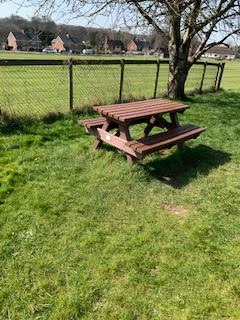 The above is the only seating in the playarea (bar the metal disabled table). I have had a number of requests for benches and tables to be reinstalled in the area. Previously, there had been more seating but over the years it has broken and not replaced. Below are two links to playarea benches & tableshttps://uk.glasdon.com/seating/recycled-materials-seating?s=0&pp=0&pg=1&c=&m=&f=&pr=&str=&r=&sty=&fe=https://www.recycledplasticbuildingmaterials.co.uk/benches.htmlWire fencing – playareaMarcus Edwards has now managed to pull out the trodden down wire fence and take it away. This was hi-lighted as works that needed doing by the Annual Playground Inspection last year. 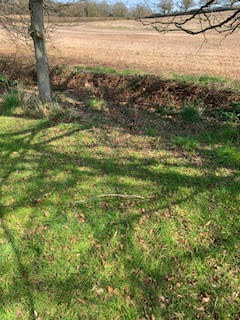 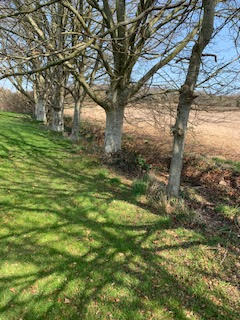 #Bus ShelterI have spoken to Kevin Ridge who informed me that he is hoping to have the bus shelter installed somewhen in August. This is partly due to him being busy and August being a quieter month, the children will not be catching the bus to QE.Annual Parish Meeting – CranborneTo answer the question about who can chair the meeting, please see below confirmation.I can confirm that if the Chairman or the Vice Chair of the PC are in attendance then they should chair the meeting. If they are not there, for any reason, then a chair is appointed from the residents. As it is not a PC meeting but a parish meeting it is the clerk, who employed by the PC, does not need to attend. (I can confirm I will be attending)Cllr Mrs. F Vigar and the clerk will be setting up and testing the projector on the 10th May to iron out any bugs in readiness for Thursday’s meeting.Cllrs Mrs. S. Batten and a Cranborne resident will be serving tea, coffee and cake on the evening.Broken step – CranborneI have been informed by more than one resident, that the step in Hibberd’s Field leading up to the stile, has now broken completely and has left a hole that is dangerous Recap – this is not PC land. Previously I have spoken to the owner who stated that this piece of land was given to Dorset Council. I spoke to DC who said it was not their land but would contact the owner and ask them to repair the step. I have contacted DC today (29.03.2022) to state that the step has now completely broken and can they contact the owner, again, regarding repair. They are looking into the matter.Broken/removed dog waste bin – CranborneI have been in contact with Dorset Council re the broken dog bin that was removed from Fridays Heron last year. I have asked who owns the dog bins (I do not hold any paperwork that states that the PC own them) and if the bin will be replaced. I have been informed by residents that they would prefer the bin to be placed at a different venue due to the smell. I have asked DC if this is possible too.I have received a reply from DC on this and their response is as follows:This bin is ours, and at some point, we could arrange for it to be replaced, however it is always recommended to keep bin positions as close to the historic position as it is in now. The reasoning for this is because the general public are used to using this bin in the location it is in now and if we move it, they tend to chuck their rubbish on the floor / pavement where the bin used to be (unless it is really close and visible) This in turn causes littering across the area. We also find sometimes residents who live close to where the new bin is located can get anxious about a new bin being installed close to their house. Those residents who have had a bin near their property historically have possibly grown to get used to it. If, when replacing a bin, we can move it a couple of meters away from a residential property we will.The other dog bins around Cranborne have been checked during this period to see if they are coping, and they are, so replacing it with a joint dog and litter bin is not a priority.Dog waste can go in the litter bin, and any litter bin across Dorset.Cllr D. Tooke Report – April 22A focus this month on Housing and PeoplePlanning and HousingPlanning Applications are normally made subject current Local Plan, but there are situations where the Local Plan can be held as irrelevant, such as when the area has insufficient 5-year Land Supply. The National Planning Policy Framework (NPPF) requires all planning authorities to identify and update annually a supply of specific deliverable sites sufficient to provide five years' worth of housing against their housing requirements, taking in to account any previous shortfall in delivery and with an additional buffer to be moved forward from later in the plan period.Previously, Christchurch and East Dorset published a joint five year supply position reflecting the jointly adopted Local Plan covering the two former Dorset local authority areas. Since the formation of the unitary councils of Dorset Council and Bournemouth, Christchurch and Poole Council, the two former local planning authorities now form part of the larger unitary authorities.Given the above position and to move towards the calculation of the five-year housing land supply on the basis of the new unitary authorities, the Councils have taken the decision to produce separate five-year housing land supply figures for the former local planning authority areas of East Dorset and Christchurch. For the period 2021 to 2026, the East Dorset area can currently demonstrate a supply of deliverable sites equivalent to 5.2 years. This means that the current Local Plan must be afforded proper weight when applications are being considered. In previous years this has been difficult, and a number of speculative applications were put in, rejected by the Council, but then allowed at appeal by the Planning Inspectorate because of a lack of 5-year Land Supply. This should be much harder for developers for the next few years.Supporting PeopleA number of achievements were made in the last 3 months, including:The council secured over £2m from the Government’s Household Support Fund which has been used to help vulnerable households across the county, including one-off winter energy vouchers of £200allocated to 3,500 households, and a range of other support.An additional £650,000 was given to the council to help support victims of domestic abuse. The money is due to the Government’s introduction of the Domestic Abuse Act which became law last year.There were also major challenges during this period, including:Insufficient local placements for young people with complex needs. The council is developing its own provision and new children’s homes will finish construction in Weymouth in May 2022. These and some other identified properties in Dorset will be registered as children’s homes with Ofsted during 2022.Insufficient numbers of foster carers in Dorset. Again, there is a plan in place to address this - and everyone can help by promoting Fostering with Dorset Council – but there is no ‘quick fix’.Increases in the numbers of Unaccompanied Asylum-Seeking Children joining our Children in Care population.The insufficient supply of home care workers (a national problem) which is resulting in greater use of residential care.There were also severe challenges during this period. Although the council’s budget – which was agreed in February – continues to prioritise resource allocation to front-line services wherever possible, it continues against a national background of extreme pressures resulting from the coronavirus pandemic, increases in demand and price pressures.The Council has a statutory duty to provide sufficient accommodation to support children who are looked after (Children Act, 1989). There is a need to review the broader offer for children who are disabled and ensure that it is in-line with our overall approach to provide early preventive support to families and a commitment to developing local provision.As of December 2021, 35 of the 437 children looked after by the local authority were recognised as being children who are disabled. 16 of these children live in residential care in other local authority areas - in some instances, at large distances from the child's home and community networks. The annual cost of these placements is £5.5 million.Evidence suggests that an approach, incorporating residential and fostering provision, community-based support and in reach provision, could improve outcomes for children who are disabled. This would involve some adaptation of the intervention model and the make-up of the multi-disciplinary team. The work to develop our sufficiency strategy, the creation of the Dorset Centre for Excellence, our SEN Capital strategy, and shorts breaks offer creates an opportunity to create an integrated and systemic offer for children who are disabled. The project will consider the future use of the following sites:Hayeswood Bungalow, WimborneSunnyside Bungalow, WeymouthThe Cherries, WeymouthThe Dorset Centre of Excellence, Shaftesbury